О внесении изменений в муниципальную программу «Капитальное строительство и капитальный ремонт в городе Зеленогорске», утвержденную постановлением Администрации ЗАТО г. Зеленогорска от 13.12.2021 № 197-п 	В связи с уточнением объема бюджетных ассигнований, предусмотренных на финансирование муниципальной программы «Капитальное строительство и капитальный ремонт в городе Зеленогорске», утвержденной постановлением Администрации ЗАТО г. Зеленогорска от 13.12.2021 № 197-п, в соответствии со статьей 179 Бюджетного кодекса Российской Федерации, Порядком формирования и реализации муниципальных программ, утвержденным постановлением Администрации ЗАТО г. Зеленогорска от 06.11.2015 № 275-п, руководствуясь Уставом города Зеленогорска,ПОСТАНОВЛЯЮ:1. Внести в муниципальную программу «Капитальное строительство и капитальный ремонт в городе Зеленогорске», утвержденную постановлением Администрации ЗАТО г. Зеленогорска от 13.12.2021 № 197-п, следующие изменения:1.1. В Паспорте муниципальной программы строку 4 изложить в следующей редакции:«												         »;1.2. В Паспорте муниципальной программы строку 7 изложить в следующей редакции:«                                                                                                                        »;1.3. В Паспорте муниципальной программы строку 10 изложить в следующей редакции:« 											                   ».1.4. Пункт 1.3.2 изложить в следующей редакции:«1.3.2. Создание безопасных, комфортных условий функционирования зданий и сооружений, находящихся в собственности муниципального образования, и объектов муниципального жилищного фонда.». 1.5. Приложение № 1 изложить в редакции согласно приложению № 1 к настоящему постановлению.1.6. Приложение № 2 изложить в редакции согласно приложению № 2 к настоящему постановлению. 1.7. Приложение № 3 изложить в редакции согласно приложению № 3 к настоящему постановлению.1.8. Приложение № 4 изложить в редакции согласно приложению № 4 к настоящему постановлению.1.9. В приложении № 5 (подпрограмма 1 «Капитальное строительство в городе Зеленогорске»):1.9.1. В Паспорте подпрограммы 1 муниципальной программы строку 8 изложить в следующей редакции:«         ».1.9.2. Дополнить пунктом 1.5 следующего содержания:«1.5. В настоящее время квартал № 9 в поселке индивидуальных застройщиков на 1000 дворов имеет частичную жилую застройку. Отсутствие централизованного водоснабжения в квартале № 9 ухудшает условия проживания людей на данной территории, а также сдерживает дальнейшее жилищное строительство.».1.9.3. В пункте 2.4.2 слова «0,528 км.» заменить словами «0,555 км.».1.9.4. Пункт 5.2 изложить в следующей редакции:«5.2. В результате реализации мероприятий подпрограммы планируется:- продолжить строительство объекта капитального строительства (универсальный спортивный зал с искусственным льдом и трибунами для зрителей);- повысить безопасность пешеходов в темное время суток за счет строительства линии наружного освещения и пешеходного тротуара в районе МБУ ДО «ЦЭКиТ»;- обеспечить качественной питьевой водой жителей квартала 9 в поселке индивидуальных застройщиков на 1000 дворов.».1.9.5. Приложение изложить в редакции согласно приложению № 5 к настоящему постановлению.1.10. В приложении № 6 (подпрограмма 2 «Капитальный ремонт в городе Зеленогорске»):1.10.1. В Паспорте подпрограммы 2 муниципальной программы строки 3-5 изложить в следующей редакции:«         »;1.10.2. В Паспорте подпрограммы 2 муниципальной программы строку 8 изложить в следующей редакции:«         ».1.10.3. В пункте 2.2 слова «функционирования зданий,» заменить словами «функционирования зданий и сооружений,».1.10.4. В пункте 2.3.1 слова «ремонт зданий,» заменить словами «ремонт зданий и сооружений,». 1.10.5. В пункте 3.2 слова «МКУ «Заказчик» обеспечивает» заменить словами «МКУ «Заказчик», Управление образования, МКУ «Комитет по делам культуры» обеспечивают».1.10.6. Пункт 3.3 изложить в следующей редакции:«3.3. Главным распорядителем средств местного бюджета, предусмотренных на реализацию мероприятий, указанных в строках 1.1.1 - 1.1.9, 1.2.1 приложения к подпрограмме, является ОГХ. Получателем средств местного бюджета по подпрограмме является МКУ «Заказчик», которое обеспечивает своевременное выполнение работ на основании лимитов бюджетных обязательств, предусмотренных подпрограммой.». 1.10.7. Дополнить пунктами 3.4, 3.5 следующего содержания:«3.4. Главным распорядителем средств местного бюджета, предусмотренных на реализацию мероприятий, указанных в строках 1.1.10 - 1.1.12 приложения к подпрограмме, является Управление образования. Ведение технического надзора осуществляет МКУ «Заказчик».3.5. Главным распорядителем средств местного бюджета, предусмотренных на реализацию мероприятия, указанного в строке 1.1.13 приложения к подпрограмме, является МКУ «Комитет по делам культуры».».1.10.8. Приложение изложить в редакции согласно приложению № 6 к настоящему постановлению.2. Настоящее постановление вступает в силу в день, следующий за днем его опубликования в газете «Панорама». Действие пунктов 1.1, 1.2, 1.4, 1.5, 1.9.2. – 1.9.4, 1.10.1, 1.10.3 – 1.10.7 настоящего постановления применяется к правоотношениям, возникшим с 27.10.2022 до 31.12.2022. Действие пунктов 1.3, 1.6 – 1.9, 1.9.1, 1.9.5, 1.10, 1.10.2, 1.10.8 настоящего постановления применяется к правоотношениям, возникшим до 31.12.2022.Глава ЗАТО г. Зеленогорск						  М.В. СперанскийПриложение № 1к постановлению АдминистрацииЗАТО г. Зеленогорскот 01.03.2023 № 39-пПриложение № 1к муниципальной программе «Капитальное строительство и капитальный ремонт в городе Зеленогорске»Перечень целевых показателей и показателей результативности муниципальной программы «Капитальное строительство и капитальный ремонт в городе Зеленогорске»Приложение № 2к постановлению АдминистрацииЗАТО г. Зеленогорскот 01.03.2023 № 39-пПриложение № 2к муниципальной программе «Капитальное строительство и капитальный ремонт в городе Зеленогорске»Информация о распределении планируемых объемов финансирования по подпрограммам, отдельным мероприятиям муниципальной программы «Капитальное строительство и капитальный ремонт в городе Зеленогорске»Приложение № 3к постановлению АдминистрацииЗАТО г. Зеленогорскот 01.03.2023 № 39-пПриложение № 3 к муниципальной программе «Капитальное строительство и капитальный ремонт в городе Зеленогорске»Информация о распределении планируемых объемов финансирования муниципальной программы «Капитальное строительство и капитальный ремонт в городе Зеленогорске» по источникам финансированияПриложение № 4к постановлению АдминистрацииЗАТО г. Зеленогорскот 01.03.2023 № 39-пПриложение № 4к муниципальной программе «Капитальное строительство и капитальный ремонт в городе Зеленогорске»Перечень объектов недвижимого имущества, подлежащих строительству,реконструкции, техническому перевооружению или приобретению, включенных в муниципальную программу«Капитальное строительство и капитальный ремонт в городе Зеленогорске»Приложение № 5к постановлению АдминистрацииЗАТО г. Зеленогорскот 01.03.2023 № 39-пПриложение к подпрограмме «Капитальное строительство в городе Зеленогорске»Перечень мероприятий подпрограммы «Капитальное строительство в городе Зеленогорске»с указанием объемов средств на их реализацию и ожидаемых результатовПриложение № 6к постановлению АдминистрацииЗАТО г. Зеленогорскот 01.03.2023 № 39-пПриложение к подпрограмме «Капитальный ремонт в городе Зеленогорске»Перечень мероприятий подпрограммы «Капитальный ремонт в городе Зеленогорске»с указанием объемов средств на их реализацию и ожидаемых результатов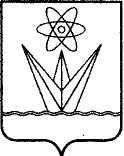 АДМИНИСТРАЦИЯЗАКРЫТОГО АДМИНИСТРАТИВНО – ТЕРРИТОРИАЛЬНОГО ОБРАЗОВАНИЯ  ГОРОД ЗЕЛЕНОГОРСК КРАСНОЯРСКОГО КРАЯП О С Т А Н О В Л Е Н И ЕАДМИНИСТРАЦИЯЗАКРЫТОГО АДМИНИСТРАТИВНО – ТЕРРИТОРИАЛЬНОГО ОБРАЗОВАНИЯ  ГОРОД ЗЕЛЕНОГОРСК КРАСНОЯРСКОГО КРАЯП О С Т А Н О В Л Е Н И ЕАДМИНИСТРАЦИЯЗАКРЫТОГО АДМИНИСТРАТИВНО – ТЕРРИТОРИАЛЬНОГО ОБРАЗОВАНИЯ  ГОРОД ЗЕЛЕНОГОРСК КРАСНОЯРСКОГО КРАЯП О С Т А Н О В Л Е Н И ЕАДМИНИСТРАЦИЯЗАКРЫТОГО АДМИНИСТРАТИВНО – ТЕРРИТОРИАЛЬНОГО ОБРАЗОВАНИЯ  ГОРОД ЗЕЛЕНОГОРСК КРАСНОЯРСКОГО КРАЯП О С Т А Н О В Л Е Н И Е01.03.2023г. Зеленогорск№39-п4.Соисполнители муниципальной программы1. Муниципальное казённое учреждение «Служба единого заказчика-застройщика» (далее – МКУ «Заказчик»).2. Управление образования Администрации ЗАТО         
г. Зеленогорск (далее – Управление образования).3. Муниципальное казенное учреждение «Комитет по делам культуры и молодежной политики                     г. Зеленогорска» (далее - МКУ «Комитет по делам культуры»).7.Задачи муниципальной программы Развитие социальной сферы и инженерной инфраструктуры в городе Зеленогорске.Создание безопасных, комфортных условий функционирования зданий и сооружений, находящихся в собственности муниципального образования, и объектов муниципального жилищного фонда.10.Ресурсное обеспечение муниципальной программы Общий объем бюджетных ассигнований на реализацию мероприятий муниципальной программы составляет 148 564,25807 тыс. рублей, в том числе по годам:2022 год – 90 127,21807 тыс. рублей;2023 год – 27 113,64 тыс. рублей;2024 год – 31 323,40 тыс. рублей.Объем средств краевого бюджета составляет 31 282,893 тыс. рублей, в том числе по годам:2022 год – 31 282,893 тыс. рублей;2023 год – 0,0 тыс. рублей;2024 год – 0,0 тыс. рублей.Объем средств местного бюджета составляет         117 281,36507 тыс. рублей, в том числе по годам:2022 год – 58 844,32507 тыс. рублей;2023 год – 27 113,64 тыс. рублей;2024 год – 31 323,40 тыс. рублей.8.Объемы и источники финансирования подпрограммы Общий объем бюджетных ассигнований на реализацию мероприятий подпрограммы составляет 87 751,92828 тыс. рублей, в том числе по годам:2022 год – 34 525,68828 тыс. рублей;2023 год – 24 508,24 тыс. рублей;2024 год – 28 718,00 тыс. рублей.Объем средств краевого бюджета составляет 11 468,00 тыс. рублей, в том числе по годам:2022 год – 11 468,00 тыс. рублей;2023 год – 0,0 тыс. рублей;2024 год – 0,0 тыс. рублей.Объем средств местного бюджета составляет         76 283,92828 тыс. рублей, в том числе по годам:2022 год – 23 057,68828 тыс. рублей;2023 год – 24 508,24 тыс. рублей;2024 год – 28 718,00 тыс. рублей.3.Исполнители подпрограммыМКУ «Заказчик».Управление образование.МКУ «Комитет по делам культуры».4.Цель подпрограммыСоздание безопасных, комфортных условий функционирования зданий и сооружений, находящихся в собственности муниципального образования, и объектов муниципального жилищного фонда.5.Задачи подпрограммыКапитальный ремонт зданий и сооружений, находящихся в собственности муниципального образования.Восстановление эксплуатационных характеристик муниципального жилищного фонда.8.Объемы и источники финансирования подпрограммы Общий объем бюджетных ассигнований на реализацию мероприятий подпрограммы составляет 60 812,32979 тыс. рублей, в том числе по годам:2022 год – 55 601,52979 тыс. рублей;2023 год – 2 605,4 тыс. рублей;2024 год – 2 605,4 тыс. рублей.Объем средств краевого бюджета составляет 19 814,893 тыс. рублей, в том числе по годам:2022 год – 19 814,893 тыс. рублей;2023 год – 0,0 тыс. рублей;2024 год – 0,0 тыс. рублей.Объем средств местного бюджета составляет 40 997,43679 тыс. рублей, в том числе по годам:2022 год – 35 786,63679 тыс. рублей;2023 год – 2 605,4 тыс. рублей;2024 год – 2 605,4 тыс. рублей.№
п/пНаименование цели, задач, целевых показателей,показателей результативностиЕдиница измеренияИсточник информации2020 год2021 год2022 год2023 год2024 год1.Цель: Улучшение качества жизни жителей города, создание благоприятных условий для проживания граждан на территории города ЗеленогорскаЦель: Улучшение качества жизни жителей города, создание благоприятных условий для проживания граждан на территории города ЗеленогорскаЦель: Улучшение качества жизни жителей города, создание благоприятных условий для проживания граждан на территории города ЗеленогорскаЦель: Улучшение качества жизни жителей города, создание благоприятных условий для проживания граждан на территории города ЗеленогорскаЦель: Улучшение качества жизни жителей города, создание благоприятных условий для проживания граждан на территории города ЗеленогорскаЦель: Улучшение качества жизни жителей города, создание благоприятных условий для проживания граждан на территории города ЗеленогорскаЦель: Улучшение качества жизни жителей города, создание благоприятных условий для проживания граждан на территории города ЗеленогорскаЦель: Улучшение качества жизни жителей города, создание благоприятных условий для проживания граждан на территории города Зеленогорска1.1.Целевой показатель 1:Количество строящихся объектов на территории города за счет бюджета муниципального образованияединицМКУ «Заказчик»223 112.Задача 1. Развитие социальной сферы и инженерной инфраструктуры в городе ЗеленогорскеЗадача 1. Развитие социальной сферы и инженерной инфраструктуры в городе ЗеленогорскеЗадача 1. Развитие социальной сферы и инженерной инфраструктуры в городе ЗеленогорскеЗадача 1. Развитие социальной сферы и инженерной инфраструктуры в городе ЗеленогорскеЗадача 1. Развитие социальной сферы и инженерной инфраструктуры в городе ЗеленогорскеЗадача 1. Развитие социальной сферы и инженерной инфраструктуры в городе ЗеленогорскеЗадача 1. Развитие социальной сферы и инженерной инфраструктуры в городе ЗеленогорскеЗадача 1. Развитие социальной сферы и инженерной инфраструктуры в городе Зеленогорске2.1.Подпрограмма 1. «Капитальное строительство в городе Зеленогорске»Подпрограмма 1. «Капитальное строительство в городе Зеленогорске»Подпрограмма 1. «Капитальное строительство в городе Зеленогорске»Подпрограмма 1. «Капитальное строительство в городе Зеленогорске»Подпрограмма 1. «Капитальное строительство в городе Зеленогорске»Подпрограмма 1. «Капитальное строительство в городе Зеленогорске»Подпрограмма 1. «Капитальное строительство в городе Зеленогорске»Подпрограмма 1. «Капитальное строительство в городе Зеленогорске»2.1.1.Показатель результативности 1:Степень готовности ввода в эксплуатацию универсального спортивного зала с искусственным льдом и трибунами для зрителейпроцентМКУ «Заказчик»63,265,668,572,376,7№
п/пНаименование цели, задач, целевых показателей,показателей результативностиЕдиница измеренияИсточник информации2020 год2021 год2022 год2023 год2024 год2.1.2.Показатель результативности 2:Увеличение протяженности линий наружного освещения, находящихся в собственности муниципального образования кмМКУ «Заказчик»--0,555--3.Задача 2. Создание безопасных, комфортных условий функционирования зданий и сооружений, находящихся в собственности муниципального образования, и объектов муниципального жилищного фонда Задача 2. Создание безопасных, комфортных условий функционирования зданий и сооружений, находящихся в собственности муниципального образования, и объектов муниципального жилищного фонда Задача 2. Создание безопасных, комфортных условий функционирования зданий и сооружений, находящихся в собственности муниципального образования, и объектов муниципального жилищного фонда Задача 2. Создание безопасных, комфортных условий функционирования зданий и сооружений, находящихся в собственности муниципального образования, и объектов муниципального жилищного фонда Задача 2. Создание безопасных, комфортных условий функционирования зданий и сооружений, находящихся в собственности муниципального образования, и объектов муниципального жилищного фонда Задача 2. Создание безопасных, комфортных условий функционирования зданий и сооружений, находящихся в собственности муниципального образования, и объектов муниципального жилищного фонда Задача 2. Создание безопасных, комфортных условий функционирования зданий и сооружений, находящихся в собственности муниципального образования, и объектов муниципального жилищного фонда Задача 2. Создание безопасных, комфортных условий функционирования зданий и сооружений, находящихся в собственности муниципального образования, и объектов муниципального жилищного фонда 3.1.Подпрограмма 2. «Капитальный ремонт в городе Зеленогорске»Подпрограмма 2. «Капитальный ремонт в городе Зеленогорске»Подпрограмма 2. «Капитальный ремонт в городе Зеленогорске»Подпрограмма 2. «Капитальный ремонт в городе Зеленогорске»Подпрограмма 2. «Капитальный ремонт в городе Зеленогорске»Подпрограмма 2. «Капитальный ремонт в городе Зеленогорске»Подпрограмма 2. «Капитальный ремонт в городе Зеленогорске»Подпрограмма 2. «Капитальный ремонт в городе Зеленогорске»3.1.1.Показатель результативности 1:Доля отремонтированных жилых помещений муниципального жилищного фонда и мест общего пользования в зданиях общежитий, находящихся в собственности муниципального образования, от общего объема запланированных к ремонту жилых помещений муниципального жилищного фонда и мест общего пользования в зданиях общежитий, находящихся в собственности муниципального образования в текущем годупроцентМКУ «Заказчик»1001001001001003.1.2.Показатель результативности 2:Количество зданий муниципальной формы собственности, в которых проведен капитальный ремонтединицМКУ «Заказчик»645--№ п/пСтатус (муниципальная программа, подпрограмма, отдельное мероприятие программы)Наименование программы, подпрограммы, отдельного мероприятия программы Наименование главного распорядителя средств местного бюджета (ГРБС)Код бюджетной классификацииКод бюджетной классификацииКод бюджетной классификацииКод бюджетной классификацииПланируемые объемы финансирования (тыс. руб.)Планируемые объемы финансирования (тыс. руб.)Планируемые объемы финансирования (тыс. руб.)Планируемые объемы финансирования (тыс. руб.)№ п/пСтатус (муниципальная программа, подпрограмма, отдельное мероприятие программы)Наименование программы, подпрограммы, отдельного мероприятия программы Наименование главного распорядителя средств местного бюджета (ГРБС)ГРБСРзПрЦСРВР2022 год2023 год2024 годИтого на период 2022 -2024 годы№ п/пСтатус (муниципальная программа, подпрограмма, отдельное мероприятие программы)Наименование программы, подпрограммы, отдельного мероприятия программы Наименование главного распорядителя средств местного бюджета (ГРБС)ГРБСРзПрЦСРВР2022 год2023 год2024 годИтого на период 2022 -2024 годы1.Муниципальная программаКапитальное строительство и капитальный ремонт в городе Зеленогорске всего расходные обязательства по программеХХ1000000000Х90 127,2180727 113,6431 323,4148 564,258071.Муниципальная программаКапитальное строительство и капитальный ремонт в городе Зеленогорске в том числе по ГРБС:ХХХХХХХХ1.Муниципальная программаКапитальное строительство и капитальный ремонт в городе Зеленогорске ОГХ013ХХХ89 026,8176727 113,6431 323,4147 463,85767Управление образования014ХХХ1 030,4004001 030,4004МКУ «Комитет по делам культуры»017ХХХ70,00070,0№ п/пСтатус (муниципальная программа, подпрограмма, отдельное мероприятие программы)Наименование программы, подпрограммы, отдельного мероприятия программы Наименование главного распорядителя средств местного бюджета (ГРБС)Код бюджетной классификацииКод бюджетной классификацииКод бюджетной классификацииКод бюджетной классификацииПланируемые объемы финансирования (тыс. руб.)Планируемые объемы финансирования (тыс. руб.)Планируемые объемы финансирования (тыс. руб.)Планируемые объемы финансирования (тыс. руб.)№ п/пСтатус (муниципальная программа, подпрограмма, отдельное мероприятие программы)Наименование программы, подпрограммы, отдельного мероприятия программы Наименование главного распорядителя средств местного бюджета (ГРБС)ГРБСРзПрЦСРВР2022 год2023 год2024 годИтого на период 2022 -2024 годы№ п/пСтатус (муниципальная программа, подпрограмма, отдельное мероприятие программы)Наименование программы, подпрограммы, отдельного мероприятия программы Наименование главного распорядителя средств местного бюджета (ГРБС)ГРБСРзПрЦСРВР2022 год2023 год2024 годИтого на период 2022 -2024 годы1.1.Подпрограмма 1Капитальное строительство в городе Зеленогорскевсего расходные обязательства ХХ1010000000Х34 525,6882824 508,2428 718,087 751,928281.1.Подпрограмма 1Капитальное строительство в городе Зеленогорскев том числе по ГРБС:ХХХХХХХХ1.1.Подпрограмма 1Капитальное строительство в городе ЗеленогорскеОГХ013ХХХ34 525,6882824 508,2428 718,087 751,928281.2.Подпрограмма 2Капитальный ремонт в городе Зеленогорске всего расходные обязательства ХХ1020000000Х55 601,529792 605,42 605,460 812,329791.2.Подпрограмма 2Капитальный ремонт в городе Зеленогорске в том числе по ГРБС:ХХХХХХХХ1.2.Подпрограмма 2Капитальный ремонт в городе Зеленогорске ОГХ013ХХХ54 501,129392 605,42 605,459 711,929391.2.Подпрограмма 2Капитальный ремонт в городе Зеленогорске Управление образования014ХХХ1 030,4004001 030,40041.2.Подпрограмма 2Капитальный ремонт в городе Зеленогорске МКУ «Комитет по делам культуры»017ХХХ70,00070,0№ п/пСтатус (программа, подпрограмма, отдельные мероприятия программы)Наименование муниципальной программы, подпрограммы программы, отдельного мероприятия программыИсточник финансированияПланируемые объемы финансирования (тыс. руб.)Планируемые объемы финансирования (тыс. руб.)Планируемые объемы финансирования (тыс. руб.)Планируемые объемы финансирования (тыс. руб.)№ п/пСтатус (программа, подпрограмма, отдельные мероприятия программы)Наименование муниципальной программы, подпрограммы программы, отдельного мероприятия программыИсточник финансирования2022 год2023 год2024 годИтого напериод 2022 – 2024годов1.Муниципальная программаКапитальное строительство и капитальный ремонт в городе Зеленогорске Всего90 127,2180727 113,6431 323,40148 564,258071.Муниципальная программаКапитальное строительство и капитальный ремонт в городе Зеленогорске в том числе:ххХх1.Муниципальная программаКапитальное строительство и капитальный ремонт в городе Зеленогорске федеральный бюджет00001.Муниципальная программаКапитальное строительство и капитальный ремонт в городе Зеленогорске краевой бюджет31 282,8930031 282,8931.Муниципальная программаКапитальное строительство и капитальный ремонт в городе Зеленогорске местный бюджет58 844,3250727 113,6431 323,40117 281,36507внебюджетные источники00001.1.Подпрограмма 1Капитальное строительство в городе ЗеленогорскеВсего34 525,6882824 508,2428 718,087 751,928281.1.Подпрограмма 1Капитальное строительство в городе Зеленогорскев том числе:хххх1.1.Подпрограмма 1Капитальное строительство в городе Зеленогорскефедеральный бюджет00001.1.Подпрограмма 1Капитальное строительство в городе Зеленогорскекраевой бюджет11 468,000011 468,001.1.Подпрограмма 1Капитальное строительство в городе Зеленогорскеместный бюджет23 057,6882824 508,2428 718,076 283,928281.1.Подпрограмма 1Капитальное строительство в городе Зеленогорскевнебюджетные источники0000№ п/пСтатус (программа, подпрограмма, отдельные мероприятия программы)Наименование муниципальной программы, подпрограммы программы, отдельного мероприятия программыИсточник финансированияПланируемые объемы финансирования (тыс. руб.)Планируемые объемы финансирования (тыс. руб.)Планируемые объемы финансирования (тыс. руб.)Планируемые объемы финансирования (тыс. руб.)1.2.Подпрограмма 2Капитальный ремонт в городе Зеленогорске Всего55 601,529792 605,402 605,4060 812,329791.2.Подпрограмма 2Капитальный ремонт в городе Зеленогорске в том числе:хХхх1.2.Подпрограмма 2Капитальный ремонт в городе Зеленогорске федеральный бюджет00001.2.Подпрограмма 2Капитальный ремонт в городе Зеленогорске краевой бюджет19 814,8930019 814,8931.2.Подпрограмма 2Капитальный ремонт в городе Зеленогорске местный бюджет35 786,636792 605,402 605,4040 997,436791.2.Подпрограмма 2Капитальный ремонт в городе Зеленогорске внебюджетные источники0000№п/пНаименование объекта, территория строительства (приобретения), мощность и единицы измерения мощности объектаВид ассигнований (инвестиции, субсидии)Годы строительства (приобретения)Остаток стоимости объекта в ценах контрактаОбъем бюджетных ассигнований в объекты недвижимого имущества, находящегося в муниципальной собственности, подлежащие строительству, реконструкции, техническому перевооружению или приобретению, тыс. рублейОбъем бюджетных ассигнований в объекты недвижимого имущества, находящегося в муниципальной собственности, подлежащие строительству, реконструкции, техническому перевооружению или приобретению, тыс. рублейОбъем бюджетных ассигнований в объекты недвижимого имущества, находящегося в муниципальной собственности, подлежащие строительству, реконструкции, техническому перевооружению или приобретению, тыс. рублейОбъем бюджетных ассигнований в объекты недвижимого имущества, находящегося в муниципальной собственности, подлежащие строительству, реконструкции, техническому перевооружению или приобретению, тыс. рублейОбъем бюджетных ассигнований в объекты недвижимого имущества, находящегося в муниципальной собственности, подлежащие строительству, реконструкции, техническому перевооружению или приобретению, тыс. рублей№п/пНаименование объекта, территория строительства (приобретения), мощность и единицы измерения мощности объектаВид ассигнований (инвестиции, субсидии)Годы строительства (приобретения)Остаток стоимости объекта в ценах контракта2020 год2021 год2022 год2023 год2024 год1.Отдел городского хозяйства Администрации ЗАТО г. ЗеленогорскОтдел городского хозяйства Администрации ЗАТО г. ЗеленогорскОтдел городского хозяйства Администрации ЗАТО г. ЗеленогорскОтдел городского хозяйства Администрации ЗАТО г. ЗеленогорскОтдел городского хозяйства Администрации ЗАТО г. ЗеленогорскОтдел городского хозяйства Администрации ЗАТО г. ЗеленогорскОтдел городского хозяйства Администрации ЗАТО г. ЗеленогорскОтдел городского хозяйства Администрации ЗАТО г. ЗеленогорскОтдел городского хозяйства Администрации ЗАТО г. Зеленогорск1.1.Муниципальное казённое учреждение «Служба единого заказчика-застройщика»Муниципальное казённое учреждение «Служба единого заказчика-застройщика»Муниципальное казённое учреждение «Служба единого заказчика-застройщика»Муниципальное казённое учреждение «Служба единого заказчика-застройщика»Муниципальное казённое учреждение «Служба единого заказчика-застройщика»Муниципальное казённое учреждение «Служба единого заказчика-застройщика»Муниципальное казённое учреждение «Служба единого заказчика-застройщика»Муниципальное казённое учреждение «Служба единого заказчика-застройщика»Муниципальное казённое учреждение «Служба единого заказчика-застройщика»1.1.1.Строительство универсального спортивного зала с искусственным льдом и трибунами для зрителейХ2007-2024224 856,29 585,2454342 418,3926719 271,9127324 508,2428 718,01.1.1.в том числе:ХХХХХХХХ1.1.1.федеральный бюджетХХХ000001.1.1.краевой бюджетХХХ000001.1.1.местный бюджетХХ224 856,29 585,2454342 418,3926719 271,9127324 508,2428 718,01.1.1.внебюджетные источникиХХХ00000№п/пНаименование объекта, территория строительства (приобретения), мощность и единицы измерения мощности объектаВид ассигнований (инвестиции, субсидии)Годы строительства (приобретения)Остаток стоимости объекта в ценах контрактаОбъем бюджетных ассигнований в объекты недвижимого имущества, находящегося в муниципальной собственности, подлежащие строительству, реконструкции, техническому перевооружению или приобретению, тыс. рублейОбъем бюджетных ассигнований в объекты недвижимого имущества, находящегося в муниципальной собственности, подлежащие строительству, реконструкции, техническому перевооружению или приобретению, тыс. рублейОбъем бюджетных ассигнований в объекты недвижимого имущества, находящегося в муниципальной собственности, подлежащие строительству, реконструкции, техническому перевооружению или приобретению, тыс. рублейОбъем бюджетных ассигнований в объекты недвижимого имущества, находящегося в муниципальной собственности, подлежащие строительству, реконструкции, техническому перевооружению или приобретению, тыс. рублейОбъем бюджетных ассигнований в объекты недвижимого имущества, находящегося в муниципальной собственности, подлежащие строительству, реконструкции, техническому перевооружению или приобретению, тыс. рублей№п/пНаименование объекта, территория строительства (приобретения), мощность и единицы измерения мощности объектаВид ассигнований (инвестиции, субсидии)Годы строительства (приобретения)Остаток стоимости объекта в ценах контракта2020 год2021 год2022 год2023 год2024 год1.1.2.Строительство линии наружного освещения и пешеходного тротуара в районе МБУ ДО «ЦЭКиТ»Х2020-20226 045,17684 415,66274222,25683 300,2001.1.2.в том числе:ХХХХХХХХ1.1.2.федеральный бюджетХХХ000001.1.2.краевой бюджетХХХ000001.1.2.местный бюджетХХ6 045,17684 415,66274222,25683 300,2001.1.2.внебюджетные источникиХХХ000001.1.3.Строительство наружных централизованных сетей водоснабжения г. Зеленогорска (п. 1000 дворов, кв. 9)Х202211 583,920011 583,92001.1.3.в том числе:ХХХХХХХХ1.1.3.федеральный бюджетХХ0000001.1.3.краевой бюджетХХ11 468,000011 468,00001.1.3.местный бюджетХХ115,9200115,92001.1.3.внебюджетные источникиХХ0000001.1.4.Выполнение проектно-сметной документации на строительство линии наружного освещения (по ул. Октябрьское шоссе (от кольцевой развязки до КПП)Х202221 295,500369,65555001.1.4.в том числе:ХХХХХХХХ1.1.4.федеральный бюджетХХХ000001.1.4.краевой бюджетХХХ000001.1.4.местный бюджетХХ21 295,500369,65555001.1.4.внебюджетные источникиХХХ00000№ п/пНаименование цели, задач, мероприятий подпрограммыНаименование ГРБСКод бюджетной классификацииКод бюджетной классификацииКод бюджетной классификацииКод бюджетной классификацииРасходы (тыс. руб.)Расходы (тыс. руб.)Расходы (тыс. руб.)Расходы (тыс. руб.)Ожидаемый результат от реализации подпрограммного мероприятия (в натуральном выражении)№ п/пНаименование цели, задач, мероприятий подпрограммыНаименование ГРБСГРБСРзПрЦСРВР2022 год2023 год2024 годИтого на 
2022 – 2024 годыОжидаемый результат от реализации подпрограммного мероприятия (в натуральном выражении)1.Цель подпрограммы: Развитие социальной сферы и инженерной инфраструктуры в городе ЗеленогорскеЦель подпрограммы: Развитие социальной сферы и инженерной инфраструктуры в городе ЗеленогорскеЦель подпрограммы: Развитие социальной сферы и инженерной инфраструктуры в городе ЗеленогорскеЦель подпрограммы: Развитие социальной сферы и инженерной инфраструктуры в городе ЗеленогорскеЦель подпрограммы: Развитие социальной сферы и инженерной инфраструктуры в городе ЗеленогорскеЦель подпрограммы: Развитие социальной сферы и инженерной инфраструктуры в городе ЗеленогорскеЦель подпрограммы: Развитие социальной сферы и инженерной инфраструктуры в городе ЗеленогорскеЦель подпрограммы: Развитие социальной сферы и инженерной инфраструктуры в городе ЗеленогорскеЦель подпрограммы: Развитие социальной сферы и инженерной инфраструктуры в городе ЗеленогорскеЦель подпрограммы: Развитие социальной сферы и инженерной инфраструктуры в городе ЗеленогорскеЦель подпрограммы: Развитие социальной сферы и инженерной инфраструктуры в городе Зеленогорске1.1.Задача: Строительство объектов социальной сферы и инженерной инфраструктурыЗадача: Строительство объектов социальной сферы и инженерной инфраструктурыЗадача: Строительство объектов социальной сферы и инженерной инфраструктурыЗадача: Строительство объектов социальной сферы и инженерной инфраструктурыЗадача: Строительство объектов социальной сферы и инженерной инфраструктурыЗадача: Строительство объектов социальной сферы и инженерной инфраструктурыЗадача: Строительство объектов социальной сферы и инженерной инфраструктурыЗадача: Строительство объектов социальной сферы и инженерной инфраструктурыЗадача: Строительство объектов социальной сферы и инженерной инфраструктурыЗадача: Строительство объектов социальной сферы и инженерной инфраструктурыЗадача: Строительство объектов социальной сферы и инженерной инфраструктуры1.1.1.Строительство универсального спортивного зала с искусственным льдом и трибунами для зрителей ОГХ0131101101008901041419 271,9127324 508,2428 718,072 498,15273Продолжение строительства универсального спортивного зала с искусственным льдом и трибунами для зрителей на 1000 мест.1.1.2.Строительство линии наружного освещения и пешеходного тротуара в районе МБУ ДО «ЦЭКиТ»ОГХ013050310100890304143 300,20,00,03 300,2Строительство линии наружного освещения: протяженностью – 555 м, установка опор освещений – 18 шт.№ п/пНаименование цели, задач, мероприятий подпрограммыНаименование ГРБСКод бюджетной классификацииКод бюджетной классификацииКод бюджетной классификацииКод бюджетной классификацииРасходы (тыс. руб.)Расходы (тыс. руб.)Расходы (тыс. руб.)Расходы (тыс. руб.)Ожидаемый результат от реализации подпрограммного мероприятия (в натуральном выражении)№ п/пНаименование цели, задач, мероприятий подпрограммыНаименование ГРБСГРБСРзПрЦСРВР2022 год2023 год2024 годИтого на 
2022 – 2024 годыОжидаемый результат от реализации подпрограммного мероприятия (в натуральном выражении)1.1.3.Выполнение проектно-сметной документации на строительство линии наружного освещения (по ул. Октябрьское шоссе (от кольцевой развязки до КПП)ОГХ01305031010089040414369,655550,00,0369,65555Разработка проектно-сметной документации на строительство линии наружного освещения по ул. Октябрьское шоссе (от кольцевой развязки до КПП).1.1.4.Расходы на строительство и (или) реконструкцию объектов коммунальной инфраструктуры, находящихся в муниципальной собственности, используемых в сфере водоснабжения, водоотведения (строительство наружных централизованных сетей водоснабжения         г. Зеленогорска (п. 1000 дворов, кв. 9)ОГХ013050210100S572041411 583,920011 583,92Строительство наружных централизованных сетей водоснабжения                        г. Зеленогорска в поселке индивидуальных застройщиков на 1000 дворов, квартал № 9, протяженностью 701,47 м.2.В том числе:ХХХХХХХХХХ2.1.ГРБСОГХ013ХХХ34 525,6882824 508,2428 718,087 751,92828Х№п/пНаименование цели, задач, мероприятий подпрограммыНаименова-ние ГРБСКод бюджетной классификацииКод бюджетной классификацииКод бюджетной классификацииКод бюджетной классификацииРасходы (тыс. руб.)Расходы (тыс. руб.)Расходы (тыс. руб.)Расходы (тыс. руб.)Ожидаемый результат от реализации подпрограммного мероприятия (в натуральном выражении)№п/пНаименование цели, задач, мероприятий подпрограммыНаименова-ние ГРБСГРБСРзПрЦСРВР2022 год2023 год2024 годИтого на 2022 – 2024 годы Ожидаемый результат от реализации подпрограммного мероприятия (в натуральном выражении)  1.Цель подпрограммы: Создание безопасных, комфортных условий функционирования зданий и сооружений, находящихся в собственности муниципального образования и объектов муниципального жилищного фондаЦель подпрограммы: Создание безопасных, комфортных условий функционирования зданий и сооружений, находящихся в собственности муниципального образования и объектов муниципального жилищного фондаЦель подпрограммы: Создание безопасных, комфортных условий функционирования зданий и сооружений, находящихся в собственности муниципального образования и объектов муниципального жилищного фондаЦель подпрограммы: Создание безопасных, комфортных условий функционирования зданий и сооружений, находящихся в собственности муниципального образования и объектов муниципального жилищного фондаЦель подпрограммы: Создание безопасных, комфортных условий функционирования зданий и сооружений, находящихся в собственности муниципального образования и объектов муниципального жилищного фондаЦель подпрограммы: Создание безопасных, комфортных условий функционирования зданий и сооружений, находящихся в собственности муниципального образования и объектов муниципального жилищного фондаЦель подпрограммы: Создание безопасных, комфортных условий функционирования зданий и сооружений, находящихся в собственности муниципального образования и объектов муниципального жилищного фондаЦель подпрограммы: Создание безопасных, комфортных условий функционирования зданий и сооружений, находящихся в собственности муниципального образования и объектов муниципального жилищного фондаЦель подпрограммы: Создание безопасных, комфортных условий функционирования зданий и сооружений, находящихся в собственности муниципального образования и объектов муниципального жилищного фондаЦель подпрограммы: Создание безопасных, комфортных условий функционирования зданий и сооружений, находящихся в собственности муниципального образования и объектов муниципального жилищного фондаЦель подпрограммы: Создание безопасных, комфортных условий функционирования зданий и сооружений, находящихся в собственности муниципального образования и объектов муниципального жилищного фонда 1.1.Задача 1: Капитальный ремонт зданий и сооружений, находящихся в собственности муниципального образованияЗадача 1: Капитальный ремонт зданий и сооружений, находящихся в собственности муниципального образованияЗадача 1: Капитальный ремонт зданий и сооружений, находящихся в собственности муниципального образованияЗадача 1: Капитальный ремонт зданий и сооружений, находящихся в собственности муниципального образованияЗадача 1: Капитальный ремонт зданий и сооружений, находящихся в собственности муниципального образованияЗадача 1: Капитальный ремонт зданий и сооружений, находящихся в собственности муниципального образованияЗадача 1: Капитальный ремонт зданий и сооружений, находящихся в собственности муниципального образованияЗадача 1: Капитальный ремонт зданий и сооружений, находящихся в собственности муниципального образованияЗадача 1: Капитальный ремонт зданий и сооружений, находящихся в собственности муниципального образованияЗадача 1: Капитальный ремонт зданий и сооружений, находящихся в собственности муниципального образованияЗадача 1: Капитальный ремонт зданий и сооружений, находящихся в собственности муниципального образования 1.1.1.Капитальный ремонт здания военного комиссариата города ЗеленогорскаОГХ0130113102008931024326 716,870770,00,026 716,87077Замена 54 оконных блоков, замена оконного витража на лестничной клетке, шпатлевание и окраска стен – 3 832,3 кв. м, окраска потолков – 1 651,22 кв. м, устройство покрытий пола из линолеума – 847,81 кв. м, монтаж: металлических пожарных шкафов – 5 шт., светодиодных светильников – 312 шт., кабеля – 69 м, розеток – 69 шт., выключателей – 266 шт.,  прокладка №п/пНаименование цели, задач, мероприятий подпрограммыНаименова-ние ГРБСКод бюджетной классификацииКод бюджетной классификацииКод бюджетной классификацииКод бюджетной классификацииРасходы (тыс. руб.)Расходы (тыс. руб.)Расходы (тыс. руб.)Расходы (тыс. руб.)Ожидаемый результат от реализации подпрограммного мероприятия (в натуральном выражении)№п/пНаименование цели, задач, мероприятий подпрограммыНаименова-ние ГРБСГРБСРзПрЦСРВР2022 год2023 год2024 годИтого на 2022 – 2024 годы Ожидаемый результат от реализации подпрограммного мероприятия (в натуральном выражении)трубопроводов – 18 м, замена сантехники – 28 ед., замена пожарный клапанов – 7 шт., замена запорной арматуры – 140 шт.,  устройство отмостки - 162 кв. м, ремонт: стен цоколя – 85 кв. м, крыльца – 51,4 кв. м, гаража – 280 кв. м, ремонтного бокса – 51,5 кв. м, аварийного выхода из здания – 10 кв. м. 1.1.2.Разработка проектно-сметной документации на проведение капитального ремонта здания военного комиссариата города ЗеленогорскаОГХ013011310200893202437,00007,00Разработка проектно-сметной документации на проведение капитального ремонта здания военного комиссариата города Зеленогорска. 1.1.3.Финансирование расходов по капитальному ремонту, реконструкции находящихся в муниципальной собственности объектов коммунальной инфраструктуры, источников тепловой энергии и тепловых сетей, объектов электросетевого хозяйства и источников электрической энергии, а также на приобретение технологического оборудования, спецтехники для ОГХ013050210200S57102439 480,7416009 480,7416Капитальный ремонт водопроводной сети на участке от 2ВК-4 до точки «Д», протяженностью 400 м.№п/пНаименование цели, задач, мероприятий подпрограммыНаименова-ние ГРБСКод бюджетной классификацииКод бюджетной классификацииКод бюджетной классификацииКод бюджетной классификацииРасходы (тыс. руб.)Расходы (тыс. руб.)Расходы (тыс. руб.)Расходы (тыс. руб.)Ожидаемый результат от реализации подпрограммного мероприятия (в натуральном выражении)№п/пНаименование цели, задач, мероприятий подпрограммыНаименова-ние ГРБСГРБСРзПрЦСРВР2022 год2023 год2024 годИтого на 2022 – 2024 годы Ожидаемый результат от реализации подпрограммного мероприятия (в натуральном выражении)обеспечения функционирования систем теплоснабжения, электроснабжения, водоснабжения, водоотведения и очистки сточных вод (капитальный ремонт водопроводной сети на участке от 2ВК-4 до точки «Д») 1.1.4.Расходы на проведение проверки достоверности определения сметной стоимости объекта капитального ремонта здания МБОУ «СОШ            № 163»ОГХ01307021020089330243210,7749500210,77495Выполнение работ по проведению государственной экспертизы проектной документации в части проверки достоверности определения сметной стоимости капитального ремонта здания МБОУ «СОШ № 163». 1.1.5.Расходы на проведение проверки достоверности определения сметной стоимости объекта капитального ремонта здания МБОУ «СОШ        № 167»ОГХ01307021020089340243149,4817900149,48179Выполнение работ по проведению государственной экспертизы проектной документации в части проверки достоверности определения сметной стоимости капитального ремонта здания МБОУ «СОШ № 167». 1.1.6.Проведение проверки достоверности определения сметной стоимости капитального ремонта здания ОГХ0130703102008938024353,82830053,8283Выполнение работ по проведению государственной экспертизы проектной документации в части №п/пНаименование цели, задач, мероприятий подпрограммыНаименова-ние ГРБСКод бюджетной классификацииКод бюджетной классификацииКод бюджетной классификацииКод бюджетной классификацииРасходы (тыс. руб.)Расходы (тыс. руб.)Расходы (тыс. руб.)Расходы (тыс. руб.)Ожидаемый результат от реализации подпрограммного мероприятия (в натуральном выражении)№п/пНаименование цели, задач, мероприятий подпрограммыНаименова-ние ГРБСГРБСРзПрЦСРВР2022 год2023 год2024 годИтого на 2022 – 2024 годы Ожидаемый результат от реализации подпрограммного мероприятия (в натуральном выражении)(замена кровельного покрытия на кровле здания) МБУ ДО «ДХШ», расположенного по ул. Набережная, д. 36проверки достоверности определения сметной стоимости капитального ремонта здания (замена кровельного покрытия на кровле здания) МБУ ДО «ДХШ», расположенного по ул. Набережная, д. 36. 1.1.7.Капитальный ремонт септика, расположенного на территории МБУ «Зоопарк», ул. Карьерная, д. 5ОГХ013080110200893902432 719,8888002 719,8888Монтаж: септика, дренажного колодца, укладка ПВХ труб – 15 м. 1.1.8.Расходы на модернизацию и укрепление материально-технической базы муниципальных физкультурно-спортивных организаций и муниципальных образовательных организаций, осуществляющих деятельность в области физической культуры и спорта (капитальный ремонт кровли нежилого помещения МБУ СШОР «Старт», расположенного по адресу: г. Зеленогорск, ул. Гагарина, д. 54, помещение 5)ОГХ01311011020084370243649,569200649,5692Капитальный ремонт кровли нежилого помещения МБУ СШОР «Старт», расположенного по адресу: г. Зеленогорск, ул. Гагарина, д. 54, помещение 5 - 1340 кв. м.Замена 10 витражей и капитальный ремонт кровли (165 кв. м)  1.1.9.Расходы на модернизацию и укрепление материально-технической базы ОГХ013110110200S437024311 910,620011 910,62Капитальный ремонт кровли нежилого помещения МБУ СШОР «Старт», расположенного по адресу: г. Зеленогорск, ул. Гагарина, д. 54, помещение 5 - 1340 кв. м.Замена 10 витражей и капитальный ремонт кровли (165 кв. м) №п/пНаименование цели, задач, мероприятий подпрограммыНаименова-ние ГРБСКод бюджетной классификацииКод бюджетной классификацииКод бюджетной классификацииКод бюджетной классификацииРасходы (тыс. руб.)Расходы (тыс. руб.)Расходы (тыс. руб.)Расходы (тыс. руб.)Ожидаемый результат от реализации подпрограммного мероприятия (в натуральном выражении)№п/пНаименование цели, задач, мероприятий подпрограммыНаименова-ние ГРБСГРБСРзПрЦСРВР2022 год2023 год2024 годИтого на 2022 – 2024 годы Ожидаемый результат от реализации подпрограммного мероприятия (в натуральном выражении)муниципальных физкультурно-спортивных организаций и муниципальных образовательных организаций, осуществляющих деятельность в области физической культуры и спортанежилого помещения МБУ ДОД СДЮСШОР «Старт», расположенного по адресу: г. Зеленогорск, ул. Гоголя, д. 22А, помещение 24. 1.1.10.Капитальный ремонт трубопровода рамки ввода и после холодной воды в здании МБОУ «СОШ № 172», расположенном по ул. Строителей, д. 19Управление образования01407021020089360612403,400400403,4004Замена магистрального трубопровода холодной воды – 308 пог. м. 1.1.11.Субсидии бюджетам муниципальных образований на финансирование (возмещение) расходов, направленных на сохранение и развитие материально-технической базы муниципальных загородных оздоровительных лагерей (капитальный ремонт помещения гардероба в здании МБУ ДО «ЦЭКиТ»)Управление образования01407071020075530612564,29300564,293Перепланировка помещения гардероба (устройство санузла для маломобильных групп населения и устройство помещения охраны) в здании МБУ ДО «ЦЭКиТ», расположенном по адресу: ул. Карьерная, д.1. 1.1.12.Софинансирование за счет средств местного бюджета расходов на финансирование Управление образования014070710200S553061262,7070062,707Перепланировка помещения гардероба (устройство санузла для маломобильных групп населения и устройство помещения охраны) в здании МБУ ДО «ЦЭКиТ», расположенном по адресу: ул. Карьерная, д.1.№п/пНаименование цели, задач, мероприятий подпрограммыНаименова-ние ГРБСКод бюджетной классификацииКод бюджетной классификацииКод бюджетной классификацииКод бюджетной классификацииРасходы (тыс. руб.)Расходы (тыс. руб.)Расходы (тыс. руб.)Расходы (тыс. руб.)Ожидаемый результат от реализации подпрограммного мероприятия (в натуральном выражении)№п/пНаименование цели, задач, мероприятий подпрограммыНаименова-ние ГРБСГРБСРзПрЦСРВР2022 год2023 год2024 годИтого на 2022 – 2024 годы Ожидаемый результат от реализации подпрограммного мероприятия (в натуральном выражении)(возмещение) расходов, направленных на сохранение и развитие материально-технической базы муниципальных загородных оздоровительных лагерей (капитальный ремонт помещения гардероба в здании МБУ ДО «ЦЭКиТ») 1.1.13. Разработка проектно-сметной документации на капитальный ремонт по замене кровельного покрытия на кровле здания МБУ ДО ДХШ, расположенного по ул. Набережная, д. 36МКУ «Комитет по делам культуры»0170703102008935061270,00070,0Разработка проектно-сметной документации на капитальный ремонт по замене кровельного покрытия на кровле здания МБУ ДО ДХШ, расположенного по ул. Набережная, д. 36. 1.2.Задача 2: Восстановление эксплуатационных характеристик муниципального жилищного фондаЗадача 2: Восстановление эксплуатационных характеристик муниципального жилищного фондаЗадача 2: Восстановление эксплуатационных характеристик муниципального жилищного фондаЗадача 2: Восстановление эксплуатационных характеристик муниципального жилищного фондаЗадача 2: Восстановление эксплуатационных характеристик муниципального жилищного фондаЗадача 2: Восстановление эксплуатационных характеристик муниципального жилищного фондаЗадача 2: Восстановление эксплуатационных характеристик муниципального жилищного фондаЗадача 2: Восстановление эксплуатационных характеристик муниципального жилищного фондаЗадача 2: Восстановление эксплуатационных характеристик муниципального жилищного фондаЗадача 2: Восстановление эксплуатационных характеристик муниципального жилищного фондаЗадача 2: Восстановление эксплуатационных характеристик муниципального жилищного фонда 1.2.1.Капитальный ремонт жилых помещений муниципального жилищного фонда и мест общего пользования в зданиях общежитий, находящихся в собственности муниципального образования городЗеленогорск Красноярского краяОГХ013050110200892902432 602,353982 605,42 605,47 813,15398Выполнение капитального ремонта жилых помещений муниципального жилищного фонда и мест общего пользования в зданиях общежитий:ул. Гоголя, 1А-16;ул. Молодежная, 4-11;ул. Мира, 27А-11.Замена оконных блоков:ул. Советская, 7, ком. 213, 336, 413, 416, 423;ул. Гагарина, 16-52;№п/пНаименование цели, задач, мероприятий подпрограммыНаименова-ние ГРБСКод бюджетной классификацииКод бюджетной классификацииКод бюджетной классификацииКод бюджетной классификацииРасходы (тыс. руб.)Расходы (тыс. руб.)Расходы (тыс. руб.)Расходы (тыс. руб.)Ожидаемый результат от реализации подпрограммного мероприятия (в натуральном выражении)№п/пНаименование цели, задач, мероприятий подпрограммыНаименова-ние ГРБСГРБСРзПрЦСРВР2022 год2023 год2024 годИтого на 2022 – 2024 годы Ожидаемый результат от реализации подпрограммного мероприятия (в натуральном выражении)ул. Советская, 10-49;ул. Лазо, 2А-21, 61;ул. Мира, 21А – 301ул. Советская, 7 -222 (замена дверного блока).Замена дверных блоков на противопожарные:ул. Мира, 21 (1 этаж);ул. Советская, 7;ул. Гагарина, 20;ул. Мира, 21. 2.В том числе:ХХХХХХХХ 2.1.ГРБСОГХ013ХХХ54 501,129392 605,42 605,459 711,92939Х 2.2.ГРБСУправление образования014ХХХ1 030,4004001 030,4004Х 2.3.ГРБСМКУ «Комитет по делам культуры»017ХХХ70,00070,0Х